EAA 2024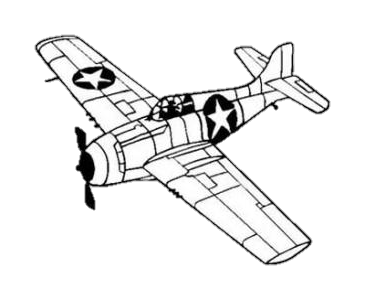 Warbird Pre-Show Sign In	Credit Card Authorization	Thurs. July 18th – Sun. July 28thwww.baslerflightservice.comEmail: bfs@baslerflightservice.comPhone: 920-236-7827Fax: 920-236-7833This form is not shared with EAA Warbird Registration. Customer Signature __________________________________________Customer must sign on the above line for Basler to charge any fuelings to this credit card.For Office Use OnlyDate__________       Card__________       M. List__________        Enter Info on This SideTail NumberType of Aircraft (color, description)NameCell Phone NumberEmail AddressAddress City, State, and ZipCredit Card InformationCC#EXP:CVV:           Billing Zip Code:Other Aircraft to be charged on this CC?Multiple Fuelings Expected?Yes  No